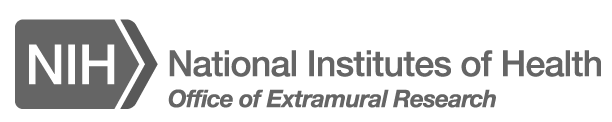 2022 NIH Extramural Staff Training Survey									OMB Control Number: 0925-0648     										Expiration Date: 06/30/2024Public reporting burden for this collection of information is estimated to average 10 minutes to complete the survey, including the time for reviewing instructions, searching existing data sources, gathering, and maintaining the data needed, and completing and reviewing the collection of information. An agency may not conduct or sponsor, and a person is not required to respond to, a collection of information unless it displays a current valid OMB control number. Send comments regarding this burden estimate or any other aspect of this collection of information, including suggestions for reducing this burden to NIH Project Clearance Branch, 6705 Rockledge Drive, MSC 7974, Bethesda, MD 20892-7974, ATTN: PRA (0925-0648). Do not return the completed form to this address.2022 NIH Extramural Staff Training Survey1.  Which business area(s) do you work in?Program Review GrantsExtramural Activities Information TechnologyContracts/Acquisitions Policy/Planning Legal/Regulatory Medical Officer Committee ManagementOther (please specify)2.  What is/are your NIH Role(s)?Scientific Program Director Branch ChiefGrant Official Review Official Program OfficialGrants Management Specialist Health Program Specialist Program Analyst/SpecialistHealth Science Policy Analyst/Officer Medical OfficerContract Officer/Specialist Information Technologist Support staffOther (please specify)3.  What is your NIH Job Series?   0301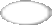    0303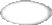    0343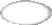    0401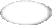    403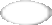    0601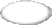    0602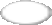 Other (please specify)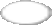   0603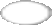   610  1102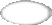   1109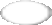   Title 42     Contractor  Not sure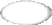 4.  Are you certified as a FAC-COR (Federal Acquisition Certification for Contracting 	Officer's Representatives)?YesNo        5.  Which IC/Office do you work for?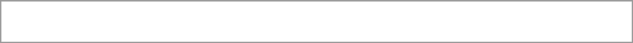 6. Please indicate your employment history.Less than 1 year	1 to 2 years	2 to 5 years	5 to 10 yearsMore than 10years	N/A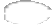 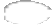 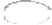 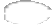 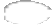 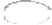 Total years at NIH:	                                                                                                                                       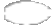 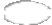 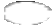 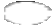 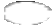 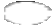 Years in your current position: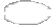 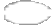  7.  In the calendar year  2021, did you take any training at NIH for professional development, or related to your position roles and responsibilities? (Please do not include required/mandatory training such as Ethics, Sexual  Harassment, or Computer Security.)YesNoI do not recall8.  Please select all the NIH ICs/Offices whose training you took in the calendar year 2021.NIH Training Center (NIHTC) National Library of Medicine (NLM)Center for Information Technology (CIT)OER-electronic Research Administration (eRA) training Scientific Review Training ClassesGrants Management University (GMU)Scientific Program and Review Interest Group (SPRIG) OER-Extramural Staff Training Office (ESTO)OER-Office of Laboratory Animal Welfare (OLAW) Office of Portfolio Analysis (OPA)OER-Office of Policy for Extramural Research Administration (OPERA)Federal Acquisition Institute Training Application System (FAITAS)Program Review Extramural Staff Training Office (PRESTO)I do not recall the other training providers. I do not recall.Other (please specify)9.  If you were looking for training on the following topics, which ones would you expect the OER-Extramural Staff Training Office (ESTO) to provide? (Please select all that apply.)New Policies New ProceduresConflict Resolution How to Reduce Risks NegotiationsQVR System training Project Management Ethics Training Computer SecurityI am not familiar with the training offered by the OER- Extramural Staff Training Office (ESTO).10.  Please indicate if you have participated in any the following Office of Extramural Research (OER) training in 2021.Integrated Core Curriculum (any or all parts 1-6)Basic Reporting Tools for Extramural Staff (iRePORT, QVR, and RePORTER)Review IntegrityResearch IntegrityI do not recall any of the course titles.I did not take any Office of Extramural Research (OER) training in 2021.11.  If  you  took  any  Office of  Extramural  Research (OER) online courses or webinars, did you experience any difficulties or issues? (Please select all that apply.)508 Compliance IssuesFont size too big or too smallProblems with audio Problems with videoOther (please describe)12.  If you did not participate in any Office of Extramural Research (OER) training for professional development or related to your position roles and responsibilities, please let us know why not. (Please select all that apply.)I took course(s) in a previous year. I did not need training last year.I am not familiar with the training offered by the Office of Extramural Research (OER).I did not see anything relevant. I took training outside of NIH.I took training offered by my IC/Office or from another NIH IC/Office.My supervisor was not supportive.The training session I wanted to attend was full. Training was held at an inconvenient location. Training was held at an inconvenient date or time. My organization had no training funds.Other (please specify)13.  Do you need additional training on any of the following topics to better perform your job?No training need	Low training needModerate trainingneed	High training need	Not applicable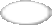 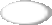 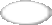 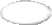 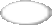 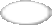 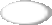 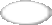 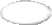 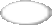 NIH Electronic Resources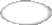 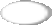 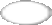 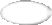 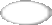 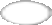 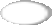 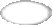 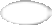 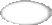 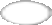 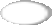 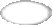 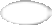 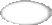 Communicating Effectively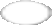 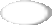 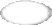 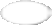 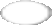 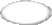 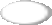 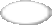 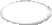 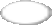 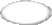 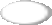 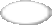 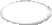 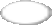 Leadership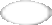 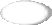 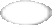 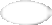 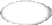 Please describe what other training would help you perform your job better.14. What follow-up medium(s) would you prefer to use for reinforcing or enhancing skills you have recently learned in a training class? (Please select all that apply.)Additional online coursesEmail reminder to class participants about additional training opportunitiesJob aids or User Manuals from the courseOn-demand videosOnline discussions with other learners Instructor check-in post course completionOther (please specify) 15. How would you prefer to receive training? (Please select all that apply.)Instructor-Led (in-person) training eLearning or Web-based Mentored learningDesk-side/Coaching Smartphone App Simulation/Role playsWebinar Discussion GroupsOn-demand video access Group ProjectsCase StudiesCombination of in-person and onlineWhat is your preferred length for a training session?No preference           1-2 hours2-4 hours   4-8 hoursMulti-day sessionsIf  you did not attend  ALL the training you wanted  last year, what were the factors that limited you? (Please select all that apply.)I took training in previous years.The training offered was not relevant.The training offered was not specific enough to my IC/Office.I took training outside of NIH.My supervisor/manager did not support some or all of my training requests.The training session(s) I wanted were full. Training was held at inconvenient locations. Training was held at inconvenient dates or times. Lack of time for training.Lack of funds for training.Other (please specify)What  improvements can the Office of  Extramural  Research (OER) make to their training activities or programs that would help you be more effective/productive at your work?ODNICHDNINRNCINIDCDNLMNEINIDDKCCNHLBINIDACITNHGRINIEHSCSRNIANIGMSFICNIAAANIMHNCATSNIAIDNIMHDNCCIHNIAMSNINDSNIBIBNIDDKOther (please specify)NIDA